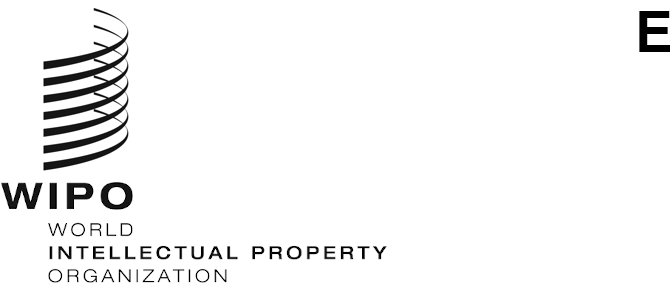 CLIM/CE/34/1 Prov.ORIGINAL: EnglishDATE: February 5, 2024Special Union for the International Classification of Goods and Services for the Purposes of the Registration of Marks
(Nice Union)Committee of ExpertsThirty-Fourth SessionGeneva, April 22 to 26, 2024Draft Agendaprepared by the SecretariatOpening of the session Adoption of the agenda
		See the present document.Business segment
User Associations present their Nice Classification-related issuesConsideration of proposals in Group 1 (four-fifths majority approval) after Vote 1 in NCLRMS
		See NCLRMS.Consideration of proposals in Group 2 after Vote 1 in NCLRMS
		See NCLRMS.Next session of the Committee of ExpertsElection of a Chair and two Vice-Chairs for the Thirty-Fifth and Thirty-Sixth Sessions of the CommitteeClosing of the session[End of document]